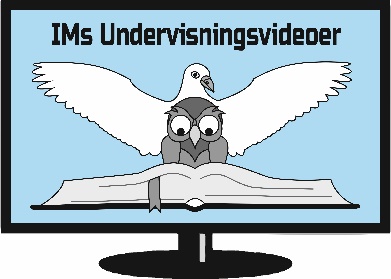 SAMTALEOPLÆGDen nye dreng i byenSpørgsmål til samtale og personlig refleksion: 1.     Hvilke af elementerne i «adressen på pakken» synes du 	        har størst betydning for dig?2.     De ting, vi har hørt om i denne video: afspejler nogle af         dem sig i din julepyntning i hus og have?3.     Hvis nu en dansker, der ikke er kirke-aktiv, spørger dig,         hvorfor du mener, at julen er vigtig - hvad svarer du så?    